	АДМИНИСТРАЦИЯ 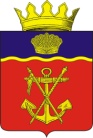  КАЛАЧЁВСКОГО МУНИЦИПАЛЬНОГО РАЙОНАВОЛГОГРАДСКОЙ ОБЛАСТИПОСТАНОВЛЕНИЕот   26.11.  2021 г.        № 1325О внесении изменений в постановление администрации Калачевского муниципального района Волгоградской области от 24.03.2014 № 414 "Об утверждении Порядка разработки, реализации и оценки эффективности муниципальных программ Калачевского муниципального района"В соответствии со статьей 179 Бюджетного кодекса Российской Федерации и в целях совершенствования программно-целевого планирования деятельности органов местного самоуправления, руководствуясь Уставом Калачевского муниципального района Волгоградской области, администрация Калачевского муниципального района постановляет: Внести в постановление администрации Калачевского муниципального района Волгоградской области от 24.03.2014 № 414 «Об утверждении Порядка разработки, реализации и оценки эффективности муниципальных программ Калачевского муниципального района" (далее – Постановление) следующие изменения:1.1. в преамбуле Постановления:слово «постановляю:» заменить словами «администрация Калачевского муниципального района постановляет:».В порядок  разработки, реализации и оценки эффективности муниципальных программ Калачевского муниципального района (далее - Порядок) внести следующие изменения:2.1. Пункты 1.3 и 1.4. Порядка изложить в новой редакции:«1.3. Основные понятия, используемые в настоящем Порядке:подпрограмма муниципальной программы (далее - подпрограмма) – комплекс взаимоувязанных по целям, срокам, ресурсам и исполнителям мероприятий, направленных на решение отдельных задач муниципальной программы;ответственный исполнитель муниципальной программы (далее - ответственный исполнитель) – структурное подразделение администрации Калачевского муниципального района Волгоградской области, определенное ответственным за разработку, реализацию муниципальной программы в целом, в соответствии с перечнем муниципальных программ Калачевского муниципального района Волгоградской области (далее - Перечень муниципальных программ);соисполнители муниципальной программы (далее - соисполнители) – структурное подразделение администрации Калачевского муниципального района, ответственное за разработку, реализацию одного или нескольких мероприятий муниципальной программы (подпрограммы);основные параметры муниципальной программы (подпрограммы) – цели, задачи, показатели, результаты реализации муниципальной программы (подпрограммы), сроки их достижения, объем ресурсов, необходимый для достижения целей муниципальной программы (подпрограммы);цель – планируемый конечный результат решения проблемы социально-экономического развития Калачевского муниципального района посредством реализации муниципальной программы (подпрограммы), достижимый за период ее реализации;задача – результат выполнения совокупности взаимосвязанных мероприятий, направленных на достижение цели (целей) реализации муниципальной программы (подпрограммы);мероприятие – совокупность взаимосвязанных действий, направленных на решение соответствующей задачи;целевой показатель – количественная характеристика результата достижения цели и решения задачи муниципальной программы (подпрограммы);непосредственный результат – характеристика объема и качества реализации мероприятия, направленного на достижение ожидаемого конечного результата реализации муниципальной программы (подпрограммы);ожидаемый конечный результат реализации муниципальной программы (подпрограммы) – характеризуемое количественными и (или) качественными показателями состояние (изменение состояния) социально-экономического развития сферы реализации муниципальной программы, которое отражает выгоды от реализации муниципальной программы (подпрограммы);мониторинг – процесс наблюдения за реализацией основных параметров муниципальной программы (подпрограммы);эффективность реализации муниципальной программы – выполнение запланированных на период ее реализации значений целевых показателей муниципальной программы, а также реализация мероприятий муниципальной программы в установленные сроки;факторы риска – вероятные явления, события, процессы, не зависящие от действий ответственных исполнителей и соисполнителей муниципальной программы (подпрограммы), негативно влияющие на основные параметры муниципальной программы (подпрограммы).1.4. Муниципальная программа разрабатывается на срок не менее трех лет, определяется сроками реализации мероприятий, включенных в ее состав, или соответствует срокам реализации государственной программы Волгоградской области. Плановый срок реализации муниципальной программы может быть менее трех лет в случае, если требования к сроку реализации муниципальной программы определены нормативными правовыми актами федерального и (или) регионального уровня, предусматривающими предоставление субсидий из вышестоящих бюджетов на поддержку муниципальных программ.При формировании муниципальных программ при необходимости учитываются цели и задачи национальных проектов, федеральных проектов, региональных проектов Волгоградской области.».2.2. Абзац первый пункта 1.5. Порядка дополнить предложением следующего содержания: «Структура подпрограммы аналогична структуре муниципальной программы.».2.3. Пункт 2.3. Порядка изложить в новой редакции: «2.3. Раздел 1 должен содержать характеристику текущего состояния и основных проблем в сфере реализации муниципальной программы, а также необходимость их решения программно-целевым методом, возможные факторы рисков реализации муниципальной программы.».2.4. Пункт 2.4 Порядка изложить в новой редакции:«2.4. Раздел 2 должен содержать описание целей, задач, сроков и этапов реализации муниципальной программы.Цели муниципальной программы должны соответствовать приоритетам развития района и быть при необходимости согласованы с целями соответствующей государственной программы Волгоградской области, национальных проектов РФ и региональных проектов (при их наличии).Достижение цели обеспечивается за счет решения задач муниципальной программы. Задачи муниципальной программы определяют конечный результат реализации мероприятий муниципальной программы.На основе последовательности решения задач муниципальной программы определяются этапы ее реализации. Для каждого из этапов в обязательном порядке определяются контрольные сроки, ожидаемые результаты реализации.».2.5. Пункт 2.5 Порядка изложить в новой редакции:«2.5. Раздел 3 должен содержать описание целевых показателей достижения целей и решения задач, основных ожидаемых конечных результатов муниципальной программы. Данный раздел дополняется приложением к муниципальной программе "Перечень целевых показателей муниципальной программы" по форме 1 приложения 2 к настоящему Порядку.Целевые показатели муниципальной программы при необходимости должны быть согласованы с целевыми показателями реализации государственных программ Волгоградской области (при их наличии).Целевые показатели подпрограмм должны быть увязаны с целевыми показателями, характеризующими достижение цели (целей) муниципальной программы.Целевые показатели должны иметь количественные значения, отражающие фактическое описание ситуации на дату разработки и утверждения муниципальной программы и запланированные по годам реализации муниципальной программы, и определяться на основе данных ведомственной и (или) статистической отчетности.Единица измерения целевого показателя выбирается из общероссийского классификатора единиц измерения.Не допускается использовать в качестве целевых показателей плановые и фактические значения бюджетных расходов и объемов вложенных в мероприятие средств за счет других источников.Перечень целевых показателей рекомендуется формировать с учетом возможности расчета значения данных целевых показателей не позднее срока представления годового доклада о ходе реализации и оценки эффективности реализации муниципальной программы.Непосредственные результаты характеризуют объем реализации мероприятия и направлены на достижение ожидаемых конечных результатов реализации муниципальной программы.».2.6. В абзаце первом и втором пункта 2.6 Порядка слова: «основных» исключить.2.7. Абзац третий пункта 2.6. Порядка исключить.2.8. В абзаце первом пункта 2.7. Порядка слова: «с точностью до одного знака после запятой» исключить.2.9. Абзац первый пункта 2.8. Порядка изложить в новой редакции:«2.8. Раздел 6 должен содержать взаимоувязанный комплекс процедур, обеспечивающих достижение целей и решение задач муниципальной программы, а также механизм реализации и финансирования мероприятий.».2.10. В абзаце третьем, десятом пункта 3.1., в первых абзацах пунктов 3.5., 5.4., 5.5., в абзаце втором пункта 5.2, в пункте 5.3. Порядка слова: «экономики» заменить на слова: «экономического, инвестиционного и  инфраструктурного развития».2.11. В пункте 3.1. Порядка абзацы 4, 5, 6, 7, 8, 9 – исключить.2.12. В абзаце первом пункта 3.2. Порядка слова: «в установленном порядке» исключить.2.13. В пункте 3.2 Порядка абзацы 2, 3, 4, 5, 6, 7 исключить.2.14. Пункт 3.3. Порядка исключить.2.15. Пункт 3.4. Порядка изложить в новой редакции:«3.4. Проект муниципальной программы согласовывается с комитетом бюджетно-финансовой политики и казначейства администрации Калачевского муниципального района, отделом экономического, инвестиционного и инфраструктурного развития администрации Калачевского муниципального района и с соисполнителями муниципальной программы (при их наличии).Согласование проекта муниципальной программы осуществляется в течение 10 рабочих дней со дня его поступления.».2.16. В абзаце втором пункта 3.5. Порядка слово: «, комплексность» исключить.2.17. В абзаце третьем пункта 3.5. Порядка слова: «эффективность механизма» заменить на слово: «механизм».2.18. Пункт 3.7. изложить в новой редакции:«3.7. Муниципальная программа, предлагаемая к реализации начиная с очередного финансового года, подлежит утверждению в текущем финансовом году до начала реализации соответствующей муниципальной программы, до даты внесения на рассмотрение проекта бюджета Калачевского муниципального района на очередной финансовый год и плановый период в Калачевскую районную Думу.Изменения в ранее утвержденную муниципальную программу в части бюджетных ассигнований текущего года, подлежат утверждению не позднее 31 декабря текущего года.Изменения в ранее утвержденную муниципальную программу, относящиеся к плановому периоду, подлежат утверждению не позднее трех месяцев со дня вступления в силу решения Калачевской районной Думы о бюджете Калачевского муниципального района на очередной финансовый год и плановый период.».2.19. Пункт 3.9 Порядка исключить.2.20. Пункт 4.1. Порядка дополнить словами: «, в том числе за счет средств федерального и областного бюджетов.».2.21. Пункт 4.2. изложить в новой редакции:«4.2. Планирование ресурсного обеспечения бюджетных ассигнований на реализацию муниципальных программ в очередном финансовом году и плановом периоде осуществляется на основании объемов бюджетных ассигнований на исполнение действующих расходных обязательств, обусловленных уже принятыми нормативными актами, заключенными контрактами, соглашениями и др. документами, а также на основании предполагаемых объемов бюджетных ассигнований на исполнение принимаемых расходных обязательств, обусловленных нормативными правовыми актами, договорами, соглашениями и др. документами, планируемыми к принятию или изменению в текущем финансовом году, в очередном финансовом году или плановом периоде.».2.22. В абзаце первом пункта 4.2. Порядка после слов: «Муниципальные программы» дополнить словами: «в части финансового обеспечения расходов, осуществляемых за счет средств бюджета Калачевского муниципального района,». Слово: «двух» заменить на слово: «трех».2.23. Раздел 4. Финансовое обеспечение реализации муниципальной программы Порядка дополнить пунктом 4.4. следующего содержания:«4.4. Паспорта муниципальных программ (проекты изменений в указанные паспорта) направляются в Калачевскую районную Думу в составе бюджета Калачевского муниципального района на очередной финансовый год и плановый период.».2.24. В абзаце первом пункта 5.1. Порядка после слов: «Управление реализацией» дополнить словами: «и мониторингом за реализацией».2.25. В абзаце втором пункта 5.1. Порядка после слов «программы» дополнить словами: «за отчетный период». 2.26. В абзацах втором, третьем пункта 5.2. Порядка и в абзаце первом пункта 5.4. слова: «и оценки эффективности реализации» исключить.2.27. Абзацы девятый и десятый пункта 5.2. Порядка исключить.2.28. В абзаце одиннадцатом пункта 5.2. Порядка перед словом: «предложения» дополнить слова: «при необходимости».2.39. В пункте 5.6. Порядка слова: «, а также за достоверность информации, размещаемой на сайте администрации Калачевского муниципального района Волгоградской области в информационно-телекоммуникационной сети Интернет (http://kalachadmin.ru/)» исключить.3. Настоящее постановление подлежит официальному опубликованию и распространяет свое действие на муниципальные программы, предлагаемые к реализации начиная с 01.01.2022 года, а также на муниципальные программы, срок действия которых по состоянию на 01.01.2022 года не закончен.4.	Контроль исполнения настоящего постановления возложить на первого заместителя главы Калачевского муниципального района Волгоградской области Н.П. Земскову.Глава Калачевскогомуниципального района                                                                              С.А.Тюрин